УтверждаюДиректор ГБОУ РК«Карельский кадетский корпусимени Александра Невского»___________ Ефимов Д. А.18.10.2022 г.РАБОЧАЯ ПРОГРАММА ЦЕЛЕВОЙ МОДЕЛИ НАСТАВНИЧЕСТВАВ ГБОУ РК «КАРЕЛЬСКИЙ КАДЕТСКИЙ КОРПУСИМЕНИ АЛЕКСАНДРА НЕВСКОГО»1. ВведениеНастоящая целевая модель наставничества в ГБОУ РК «Карельский кадетский корпус имени Александра Невского» (далее — Учреждение), осуществляющего образовательную деятельность по общеобразовательным и дополнительным общеобразовательным программам (далее — целевая модель наставничества) разработана в целях достижения результатов федеральных и региональных проектов  «Современная школа», «Молодые профессионалы» и «Успех каждого ребенка» национального проекта «Образование».Целью внедрения целевой модели наставничества является максимально полное раскрытие потенциала личности наставляемого, необходимое для успешной личной и профессиональной самореализации в современных условиях неопределенности, а также создание условий для формирования эффективной системы поддержки, самоопределения и профессиональной ориентации всех обучающихся, педагогических работников (далее — педагоги) разных уровней образования и молодых специалистов учреждения. Создание целевой модели наставничества в учреждении позволит решить задачу адаптации учителей на рабочем месте, учитывать потребности молодых педагогов, предупреждать отток кадров, а также создавать условия для помощи всем педагогам, имеющим профессиональный дефицит.В программе используются следующие понятия и термины.Наставничество — универсальная технология передачи опыта, знаний, формирования навыков, компетенций, метакомпетенций и ценностей через неформальное взаимообогащающее общение, основанное на доверии и партнерстве.Форма наставничества — способ реализации целевой модели через организацию работы наставнической пары или группы, участники которой находятся в заданной обстоятельствами ролевой ситуации, определяемой основной деятельностью и позицией участников.Программа наставничества — комплекс мероприятий и формирующих их действий, направленный на организацию взаимоотношений наставника и наставляемого в  конкретных формах для получения ожидаемых результатов.Наставляемый — участник программы наставничества, который через взаимодействие с наставником и при его помощи и поддержке решает конкретные жизненные, личные и профессиональные задачи, приобретает новый опыт и развивает новые навыки и компетенции. В конкретных формах наставляемый может быть определен термином «обучающийся».Наставник — участник программы наставничества, имеющий успешный опыт в достижении жизненного, личностного и профессионального результата, готовый и компетентный поделиться опытом и навыками, необходимыми для стимуляции и поддержки процессов самореализации и самосовершенствования наставляемого.Куратор — сотрудник организации, который отвечает за организацию программы наставничества, за разработку проекта программы в соответствии с выбранной формой, формирование наставнических пар в своей форме и реализацию наставнического цикла. Целевая модель наставничества — система условий, ресурсов и процессов, необходимых для реализации программ наставничества в образовательных организациях.Методология наставничества — система концептуальных взглядов, подходов и методов, обоснованных научными исследованиями и практическим опытом, позволяющая понять и организовать процесс взаимодействия наставника и наставляемого.Активное слушание — практика, позволяющая точнее понимать психологические состояния, чувства, мысли собеседника с помощью особых приемов участия в беседе, таких как активное выражение собственных переживаний и соображений, уточнения, паузы и т.д. Применяется, в частности, в наставничестве, чтобы установить доверительные отношения между наставником и наставляемым.Буллинг — проявление агрессии, в том числе физическое насилие, унижение, издевательства в отношении обучающегося образовательной организации со стороны других обучающихся и/или учителей. Одна из современных разновидностей буллинга - кибербуллинг, травля в социальных сетях.Метакомпетенции — способность формировать у себя новые навыки и компетенции самостоятельно, а не только манипулировать полученными извне знаниями и навыками.Тьютор — специалист в области педагогики, который помогает обучающемуся определиться с индивидуальным образовательным маршрутом.Благодарный выпускник — выпускник образовательной организации, который ощущает эмоциональную связь с ней, чувствует признательность и поддерживает личными ресурсами (делится опытом, мотивирует обучающихся и педагогов, инициирует и развивает эндаумент, организует стажировки и т.д.).Школьное сообщество (сообщество образовательной организации) — сотрудники данной образовательной организации, обучающиеся, их родители, выпускники и любые другие субъекты, которые объединены стремлением внести свой вклад в развитие организации и совместно действуют ради этой цели.Нормативные основы целевой модели наставничестваРаспоряжение Минпросвещения России от 25.12.2019 N Р-145 «Об утверждении методологии (целевой модели) наставничества обучающихся для организаций, осуществляющих образовательную деятельность по общеобразовательным, дополнительным общеобразовательным и программам среднего профессионального образования, в том числе с применением лучших практик обмена опытом между обучающимися».Методические рекомендации по внедрению методологии (целевой модели) наставничества обучающихся для организаций, осуществляющих образовательную деятельность по общеобразовательным, дополнительным общеобразовательным и программам среднего профессионального образования, в том числе с применением лучших практик обмена опытом между обучающимися (утверждена распоряжением Министерства просвещения Российской Федерации от 25 декабря 2019 года №Р-145).Приказ Министерства образования и спорта Республики Карелия от 07.12.2021 г. №1331 «Об утверждении региональной целевой модели наставничества обучающихся для организаций, осуществляющих образовательную деятельность по общеобразовательным, дополнительным общеобразовательным программам и программам среднего профессионального образования в Республике Карелия».Положение о региональной целевой модели наставничества обучающихся для организаций, осуществляющих образовательную деятельность по общеобразовательным, дополнительным общеобразовательным программам и программам среднего профессионального образования в Республике Карелия (Приложение 1 к Приказу Министерства образования и спорта Республики Карелия от 07.12.2021 г. №1331 «Об утверждении региональной целевой модели наставничества обучающихся для организаций, осуществляющих образовательную деятельность по общеобразовательным, дополнительным общеобразовательным программам и программам среднего профессионального образования в Республике Карелия».Нормативные правовые акты учрежденияУстав Программа развития Отчет о результатах самообследования деятельности Положение о педагогическом советеПоложение о методическом советеПоложение о наставничестве2. Цель и задачи ПрограммыЗадачи целевой модели наставничества Разработка и реализация мероприятий «дорожной карты» внедрения целевой модели.Разработка и реализация программ наставничества.Реализация кадровой политики, в том числе: привлечение, обучение и контроль за деятельностью наставников, принимающих участие в программе наставничества.Инфраструктурное и материально-техническое обеспечение реализации программ наставничества.Осуществление персонифицированного учета обучающихся, молодых специалистов и педагогов, участвующих в программах наставничества.Проведение внутреннего мониторинга реализации и эффективности программ наставничества в школе.Формирования баз данных Программы наставничества и лучших практик.Обеспечение условий для повышения уровня профессионального мастерства педагогических работников, задействованных в реализации целевой модели наставничества, в формате непрерывного образования.Ожидаемые результаты внедрения целевой модели наставничества Измеримое улучшение показателей обучающихся в образовательной, культурной, спортивной сферах и сфере дополнительного образования.Улучшение психологического климата в учреждении как среди обучающихся, так и внутри педагогического коллектива, связанное с выстраиванием долгосрочных и психологически комфортных коммуникаций на основе партнерства.Плавный «вход» молодого учителя и специалиста в целом в профессию, построение продуктивной среды в педагогическом коллективе на основе взаимообогащающих отношений начинающих и опытных специалистов.Адаптация учителя в новом педагогическом коллективе.Измеримое улучшение личных показателей эффективности педагогов и сотрудников учреждения, связанное с развитием гибких навыков и метакомпетенций.Рост мотивации к учебе и саморазвитию обучающихся.Снижение показателей неуспеваемости обучающихся.Практическая реализация концепции построения индивидуальных образовательных траекторий.Рост числа обучающихся, прошедших профориентационные мероприятия.Формирование осознанной позиции, необходимой для выбора образовательной траектории и будущей профессиональной реализации.Формирования активной гражданской позиции ученического и педагогического сообщества.Рост информированности о перспективах самостоятельного выбора векторов творческого развития, карьерных и иных возможностях.Повышение уровня сформированности ценностных и жизненных позиций и ориентиров.Увеличение доли обучающихся, участвующих в программах развития талантливых обучающихся.Снижение проблем адаптации в (новом) учебном коллективе: психологических, организационных и социальных.Структура управления реализацией целевой модели наставничества Кадровая система реализации целевой модели наставничества В целевой модели наставничества выделяются следующие главные роли:Наставляемый — участник программы, который через взаимодействие с наставником и при его помощи и поддержке решает конкретные жизненные задачи, личные и профессиональные, приобретает новый опыт и развивает новые навыки и компетенции.Наставник — участник программы, имеющий успешный опыт в достижении жизненного результата, личностного и профессионального, способный и готовый поделиться этим опытом и навыками, необходимыми для поддержки   процессов   самореализации и самосовершенствования наставляемого.Куратор — сотрудник учреждения, который отвечает за разработку и реализацию программы наставничества, организацию всего цикла программы наставничества, реализацию программы наставничества согласно выбранным формам.Реализация наставнической программы происходит через работу куратора с двумя базами: базой наставляемых и базой наставников. Формирование этих баз осуществляется директором учреждения, куратором, педагогами, классными руководителями и иными лицами учреждения, располагающими информацией о потребностях педагогов и подростков — будущих участников программы.Формирование базы наставляемых:из числа обучающихся:демонстрирующий неудовлетворительные образовательные результаты;попавших в трудную жизненную ситуацию;имеющих проблемы с поведением;не принимающих участие в жизни учреждения, отстраненных от коллективаиз числа педагогов:молодых специалистов;находящихся в состоянии эмоционального выгорания, хронической усталости;находящихся в процессе адаптации на новом месте работы;желающих овладеть современными программами, цифровыми навыками, ИКТ компетенциями и т.д.Формирование базы наставников из числа:обучающихся, мотивированных помочь сверстникам в образовательных, спортивных, творческих и адаптационных вопросах;педагогов и специалистов, заинтересованных в тиражировании личного педагогического опыта и создании продуктивной педагогической атмосферы;родителей обучающихся — активных участников родительских или управляющих советов;выпускников, заинтересованных в поддержке своего учреждения.База наставляемых и база наставников может меняться в зависимости от потребностей учреждения в целом и от потребностей участников образовательных отношений: педагогов, обучающихся и их родителей (законных представителей).Этапы реализации целевой модели наставничества в учреждении3. Ролевые модели в рамках форм наставничества, реализуемые в учрежденииФорма наставничества «Ученик – ученик»Цель: разносторонняя поддержка обучающихся с особыми образовательными или социальными потребностями либо временная помощь в адаптации к новым условиям обучения.Задачи:Помощь в реализации лидерского потенциала.Улучшение образовательных, творческих или спортивных результатов.Развитие гибких навыков и метакомпетенций.Оказание помощи в адаптации к новым условиям среды.Создание комфортных условий	 и коммуникаций внутри учреждения.Формирование устойчивого сообщества обучающихся и сообщества благодарных выпускников.Результат:Высокий уровень включения наставляемых во все социальные, культурные и образовательные процессы.Повышение успеваемости в учреждении.Улучшение психоэмоционального фона внутри группы, класса, учреждения в целом.Численный рост посещаемости творческих кружков, объединений, спортивных секций.Количественный	и качественный	рост	успешно реализованных	творческих и образовательных проектов.Снижение числа обучающихся, состоящих на различных видах учета.Снижение количества жалоб от родителей и педагогов, связанных с социальной незащищенностью и конфликтами внутри коллектива обучающихся.Формы взаимодействия «Ученик-ученик»Схема реализации формы наставничества «Ученик – ученик»Форма наставничества «Учитель – учитель»Цель: разносторонняя поддержка для успешного закрепления на месте работы молодого специалиста и нового педагога, повышение его профессионального потенциала и уровня и поддержка нового сотрудника при смене его места работы, а также создание комфортной профессиональной среды внутри образовательной организации, позволяющей реализовывать актуальные педагогические задачи на высоком уровне.Задачи:Способствовать формированию потребности заниматься анализом результатов своей профессиональной деятельности.Развивать интерес к методике построения и организации результативного учебного процесса.Ориентировать начинающего педагога на творческое использование передового педагогического опыта в своей деятельности.Прививать молодому специалисту интерес к педагогической деятельности в целях его закрепления в образовательной организации.Ускорить процесс профессионального становления педагога.Результат:Высокий уровень включенности молодых специалистов и новых педагогов в педагогическую работу и культурную жизнь образовательной организации.Усиление уверенности в собственных силах и развитие личного творческого и педагогического потенциала.Улучшение психологического климата в учреждении.Повышение уровня удовлетворенности в собственной работой и улучшение психоэмоционального состояния специалистов.Рост числа специалистов, желающих продолжить свою работу в данном коллективе образовательного учреждения.Качественный рост успеваемости и улучшение поведения в подшефных наставляемых классах и группах.Сокращение числа конфликтов с педагогическим и родительским сообществами.Рост числа собственных профессиональных работ (статей, исследований, методических практик молодого специалиста и т. д.)Возможные варианты программы наставничества «Учитель – учитель»Схема реализации формы наставничества «Учитель – учитель»Мониторинг и оценка качества процесса реализации  программы наставничестваОценка качества процесса реализации Программ наставничества в учреждении направлена на:- изучение (оценку) качества реализованных в учреждении Программ наставничества, их сильных и слабых сторон, качества совместной работы пар/групп «наставник-наставляемый»;- выявление соответствия условий организации Программ наставничества в учреждении  требованиям и принципам Целевой модели;Оценка эффективности внедрения Целевой модели осуществляется с периодичностью 1 раз в год (не позднее 20 июня ежегодно).Оценка реализации Программ наставничества может также осуществляться на основе анкет удовлетворенности наставников и наставляемых организацией наставнической деятельности в учреждении.В целях обеспечения открытости реализации Целевой модели в учреждении на официальном сайте учреждения  размещается соответствующая информация.Механизмы мотивации и поощрения наставниковК числу лучших мотивирующих наставника факторов можно отнести поддержку системы наставничества на уровне учреждения, а также общественном, муниципальном и государственном уровнях; создание среды, в которой наставничество воспринимается как почетная миссия, где формируется ощущение причастности к большому и важному делу, в котором наставнику отводится ведущая роль.Мероприятия по популяризации роли наставника:Выдвижение	лучших	наставников	на	конкурсы	и	мероприятия	на муниципальном, региональном и федеральном уровнях.Награждение грамотами учреждения  «Лучший наставник»Благодарственные письма родителям наставников из числа обучающихся.Предоставление наставникам возможности принимать участие в формировании предложений, касающихся развития учреждения. 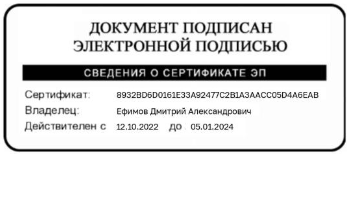 Уровни структурыНаправления деятельностиМинистерство образования и спорта Республики КарелияОсуществление государственного управления в сфере образования.Принятие решение о внедрении целевой модели наставничества.Обеспечение организации инфраструктуры и материально-техническое обеспечение программы наставничества.ГАУ ДПО РК «КИРО»Организационная, методическая, экспертно- консультационная, информационная и просветительская поддержка участников внедрения целевой модели наставничества.Контроль за реализацией мероприятий по внедрению целевой модели наставничества.Выработка предложений по совместному использованию инфраструктуры в целях внедрения целевой модели наставничества.Содействие распространению и внедрению лучших наставнических практик различных форм и ролевых моделей для обучающихся, педагогов и молодых специалистов Содействие привлечению к реализации наставнических программ образовательных организаций; предприятий и организаций; государственных бюджетных учреждений культуры и спорта; юридических и физических лиц и т.д.УчреждениеРазработка и утверждение комплекта нормативных документов, необходимых для внедрения целевой модели наставничества Разработка и реализация мероприятий «дорожной карты» внедрения целевой модели. Реализация программ наставничества.Назначение	координатора и кураторов внедрения целевой модели наставничества.Инфраструктурное и материально-техническое обеспечение реализации программ наставничества.Куратор учрежденияФормирование базы наставников и наставляемых.Организация обучения наставников (при необходимости).Контроль процедуры внедрения целевой модели наставничества.Контроль проведения программ наставничества.Участие в оценке вовлеченности в различные формы наставничества.Решение организационных вопросов, возникающих в процессе реализации модели.Мониторинг результатов эффективности реализации целевой модели наставничества.Наставники Реализация наставнического цикла. ЭтапыМероприятияРезультатПодготовка условий	для запуска программы наставничестваСоздание благоприятных условий для запуска программы.Сбор предварительных запросов от потенциальных наставляемых.Выбор	аудитории для поиска наставников.Информирование и выбор форм наставничества.На внешнем контуре: информационная работа, направленная на привлечение внешних ресурсов к реализации программы.«Дорожная карта» реализации наставничества.Пакет документов.Формирование базы наставляемыхВыявление конкретных проблем, обучающихся учреждения, которые можно решить с помощью наставничества.Сбор и систематизация запросов от потенциальных наставляемых.Формированная база наставляемых с картой запросов.Формирование базы наставниковРабота с внутренним контуром включает действия по формированию базы из числа:обучающихся, мотивированных помочь сверстникам в образовательных, спортивных, творческих и адаптационных вопросах;педагогов, заинтересованных	 в тиражировании личного педагогического опыта и создании продуктивной педагогической атмосферы;родителей обучающихся  — активных участников родительских или управляющих советов,организаторов досуговой деятельности в учреждении и других представителей родительского сообщества с выраженной гражданской позицией.Работа с внешним контуром на данном этапе включает действия по формированию базы наставников из числа:выпускников, заинтересованных в поддержке своего учреждения.представители организаций, с которыми есть партнерские связи.Формирование базы наставников, которые потенциально могут участвовать как в текущей программе наставничества, так и в будущем.Отбор и обучение наставниковВыявление наставников, входящих в базу потенциальных наставников, подходящих для конкретной программы.Обучение наставников для работы с наставляемыми (при необходимости).Собеседование с наставникамиОрганизацияходанаставническойпрограммыЗакрепление	гармоничных и продуктивных отношений в наставнической паре/группе так, чтобы они были максимально комфортными, стабильными и результативными для обеих сторон.Работа в каждой паре/группе включает:встречу-знакомство,пробную рабочую встречу,встречу-планирование,комплекс последовательных встреч,итоговую встречу.Мониторинг:сбор обратной связи от наставляемых для мониторинга динамики влияния программы на наставляемых;сбор обратной связи от наставников, наставляемых	для мониторинга эффективности реализации программы.Завершение программы наставничестваПодведение итогов работы каждой пары/группы.Подведение итогов программы школы.Публичное подведение итогов и популяризация практик (публикация на сайте).Собраны лучшие наставнические практики. Поощрение наставников.ФорманаставничестваКритерииУЧЕНИК – УЧЕНИКактивный обучающийся среднего полного уровня образования, обладающий лидерскими и организаторскими качествами, нетривиальностью мышления, демонстрирующий высокие образовательные результаты;победитель школьных и региональных олимпиад и соревнований;лидер класса (группы) или параллели, принимающий активное участие в жизни учреждения (конкурсы, театральные постановки, общественная деятельность, внеурочная деятельность);возможный участник всероссийских детско-юношеских организаций или объединений;УЧИТЕЛЬ – УЧИТЕЛЬопытный педагог, имеющий профессиональные успехи (победитель различных профессиональных конкурсов, автор учебных пособий и материалов, участник или ведущий вебинаров и семинаров);педагог, склонный к активной общественной работе, лояльный участник педагогического и/или школьного сообщества учреждения;Формы взаимодействияЦель«Успевающий –неуспевающий»Достижение лучших образовательных результатов.«Лидер – пассивный»Психоэмоциональная поддержка с адаптацией в коллективе или с развитием коммуникационных, творческих, лидерских навыков.«Равный – равному»Обмен навыками для достижения целей.«Адаптированный – неадаптированный»Адаптация к новым условиям обучения.Этапы реализацииМероприятияПредставление программ наставничества в форме «Ученик – ученик».Собеседование с куратором, классные часы.Проводится отбор наставников из числа активных учащихся школьного сообщества.Собеседование. Использование базы наставников.Обучение наставниковОбучение проводится кураторомПроводится отбор обучающихся, имеющих особые образовательные потребности, низкую учебную мотивацию, проблемы с адаптацией в коллективе, не включенные в школьное сообщество и желающих добровольно принять участие в программе наставничества.Анкетирование.	Листы опроса. Использование базы наставляемых.Формирование пар, групп.После	личных	встреч, обсуждения вопросов. Наставляемый улучшает свои образовательные результаты, он интегрирован в ученическое сообщество, повышена мотивация и осознанность.Предоставление	конкретных результатов взаимодействия		 (проект, улучшениепоказателей). Улучшение образовательных результатов, посещаемости.Рефлексия реализации формы наставничества.Анализ эффективности реализации программы.Наставник	получает		уважаемый		и заслуженный		статус.	Чувствует	своюпричастность ученическому сообществу.Поощрение на общем собрании обучающихся.Формы взаимодействияЦель«Опытный педагог – молодой специалист»Поддержка для приобретения необходимых профессиональных навыков и закрепления на местеработы.«Руководитель – молодой специалист»Приобретение профессиональных навыков в работе с класснымколлективом и закрепления на месте работы.«Лидер педагогического сообщества – педагог, испытывающий проблемы»Реализация психоэмоциональной поддержки сочетаемый с профессиональной помощью по приобретению и развитию педагогических талантов и инициатив.«Педагог новатор – консервативный педагог»Помощь в овладении современными программами, цифровыми навыками, ИКТ компетенциями.«Опытный предметник – неопытный предметник»Методическая поддержка по конкретному предмету.Руководитель – молодой специалист»Приобретение профессиональных навыков в работе с класснымколлективом и закрепления на месте работы.Этапы реализацииМероприятияПредставление программ наставничества в форме «Учитель – учитель»Собеседование с кураторомПроводится отбор наставников из числа активных и	опытных педагогов	и педагогов, самостоятельно выражающих желание помочь педагогу.Опрос. Использование базы наставников.Обучение наставниковПроводится при необходимостиПроводится	отбор педагогов, испытывающий	профессиональные проблемы, проблемы адаптации и желающих добровольно принять участие в программе наставничества.Использование базы наставляемых.Формирование пар, групп.ВстречиПовышение квалификации наставляемого.	Творческаядеятельность. Успешная адаптация.Устройство на обучение по соответствующим программам.Рефлексия	реализации формынаставничества.Анализ	эффективности реализации программы.Наставник	получает	уважаемый изаслуженный статус.Поощрение на педагогическом совете 